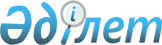 О повышении заинтересованности граждан в хранении сбережений в учреждениях сберегательного банка Республики Казахстан
					
			Утративший силу
			
			
		
					Постановление Кабинета Министров Республики Казахстан от 12 февраля 1992 г. N 108. Утратило силу постановлением Правительства РК от 7 июля 2006 года N 646



 




      Сноска. Постановление Кабинета Министров Республики Казахстан от 12 февраля 1992 г. N 108 утратило силу постановлением Правительства РК от 7 июля 2006 года N 


 646 


.





 



      В целях повышения заинтересованности граждан в хранении своих сбережений в учреждениях Сберегательного банка Республики Казахстан, обеспечения защиты интересов вкладчиков Кабинет Министров Республики Казахстан постановляет: 



      1. Принять предложение Сберегательного банка Республики Казахстан о повышении с 1 марта 1992 г. процентных ставок по вкладам населения в зависимости от сроков, на которые будут помещаться вклады. 



      Рекомендовать Национальному государственному банку Республики Казахстан и Сберегательному банку Республики Казахстан определить конкретные размеры процентных ставок. 



      2. Принять к сведению, что источником средств для повышения процентной ставки по вкладам населения в учреждениях Сберегательного банка Республики Казахстан определены доходы Сберегательного банка Республики Казахстан от соответствующего увеличения процентных ставок по кредитам, предоставленным за счет этих средств Национальному государственному банку Республики Казахстан, коммерческим банкам, другим юридическим лицам и гражданам. 



      3. Сберегательному банку Республики Казахстан обеспечить повышение качества обслуживания населения, принять меры по расширению сферы оказываемых услуг, распространению новых форм привлечения свободных денежных средств граждан, развитию безналичных расчетов и совершенствованию практики кредитования населения. 



      Премьер-министр 



    Республики Казахстан 

					© 2012. РГП на ПХВ «Институт законодательства и правовой информации Республики Казахстан» Министерства юстиции Республики Казахстан
				